II вариантА 1. Укажи строку, в которой перечислены только весенние месяцыфевраль, март, апрельмарт, апрель, майапрель, май, июньмай, июнь, июльА 2. Укажи  явление, относящееся к живой природепохолодание замерзание ректуманы отлёт птицА 3. Укажи погодное явлениетечение реки снегопадвосход солнцаприлёт птицА 4. Укажи  хвойное растение кукушкин лёносина  сосна шиповник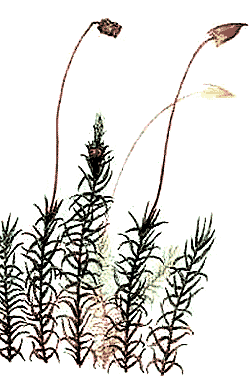 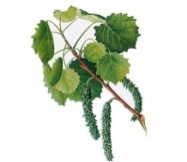 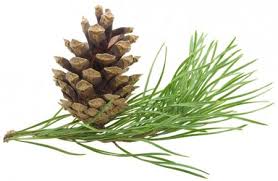 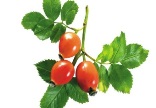 А 5. Укажи  группу животных, к которой относится бабочказемноводные птицынасекомые звериА 6. Укажи, какое животное зимой спитволклосьёжкабан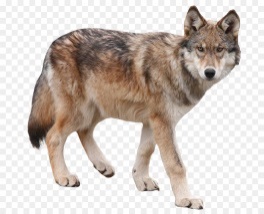 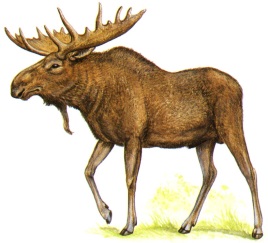 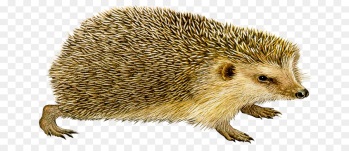 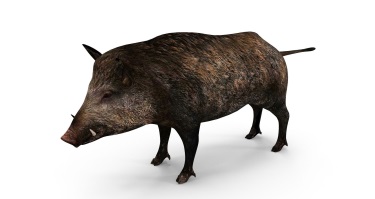 А 7. Укажи  вид специального транспортаавтобуссамолётаварийная служба газаметроА 8. Укажи функции желудкаорган  дыханияперемещает  кровь  по телууправляет  работой  организмаорган  пищеваренияА 9. По какому телефону звонить, если незнакомый человек пытается открыть вашу  дверь101102103104А 10. Укажи основную сторону горизонтаЮ-ВЮС-ВЮ-ЗА 11. Куда должен указывать синий конец стрелки компаса?на северна югна западна востокА 12. Укажи место, где река берёт своё началопритокистокустьеруслоВ 1. Отметь, как ты будешь вести себя в гостяхгромко разговариватьбрать любые вещи, если захочу их рассмотретьспокойно играть со своим другомсидеть с обиженным выражением лицаВ 2. Укажи, что не относится к правилам личной гигиеныМой руки перед едойНе пользуйся чужой расчёскойМой посуду после едыЧисти зубы зубной пастойВ 3. Укажи, как называется отрасль экономики, в которой работают люди таких профессий, как свинарка, птичница, дояркапромышленностьторговлясельское хозяйствостроительствоВ 4. Зачем на середине широких дорог рисуют белые островки?это сигнал опасностиздесь ждут зелёного сигнала, если не успели перейти дорогуэто место для регулировщикаэто место для стоянки машинС 1. Укажи объекты, относящиеся к живой природеподберёзовикСолнцелисасиница С 2. Укажи предметы, сделанные из природных материаловльняная простыняпластмассовая тарелкадеревянная ложкачугунная сковородаС 3. Какие города находятся не в России?ЛондонМадридРязаньПарижС 4. Какие достопримечательности есть в столице России ?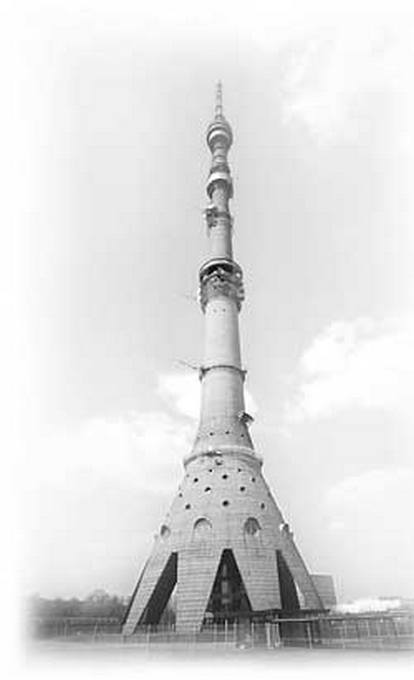 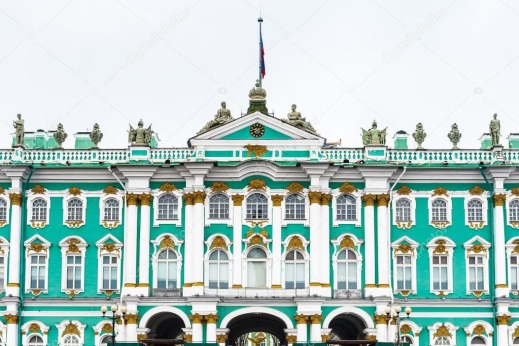 Останкинская башняЗимний дворец 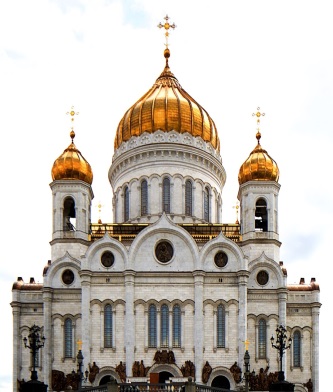 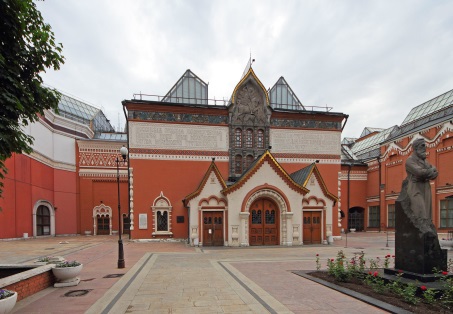 Храм Христа СпасителяТретьяковская галерея